SCRUTIN DU 8 DECEMBRE 2022 DECLARATION DE CANDIDATURE INDIVIDUELLEJe soussigné(e) Civilité (M. ou Mme) : Nom de famille :Nom d’usagePrénom(s) :Date de naissance :Affecté dans le service : Corps d’appartenance et grade :Ou Agent contractuel (et préciser catégorie A, B, C) : Position : déclare, par la présente, faire acte de candidature sur la liste présentée par (nom du syndicat)	et certifie sur l’honneur remplir les conditions requises pour être inscrit sur la liste électorale et :ne pas être en congé de longue maladie, de longue durée ou de grave maladiene pas avoir été frappé d'une rétrogradation ou d'une exclusion temporaire de fonctions de seize jours à deux ans, à moins d’avoir été amnistié ou d’avoir bénéficié d'une décision acceptant la demande tendant à ce qu'aucune trace de la sanction prononcée ne subsiste au dossierne pas être frappé d’une des incapacités prononcées par l’articles L.6 du code électoral.Je déclare également ne pas être candidat (e) pour le même scrutin sur une liste présentée par une autre organisation syndicale.Fait à ……………………………., le 	Signature, nom et prénom du candidat (obligatoire) :Déclaration à remettre au délégué de liste du syndicat qui déposera la candidature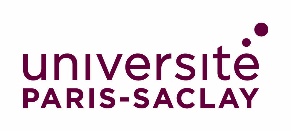 ELECTIONS DES REPRESENTANTS DES PERSONNELS AU COMITE SOCIAL D’ADMINISTRATION (CSAE)